Publicado en Madrid, España el 22/02/2024 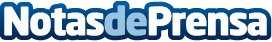 Avance Médico 2024: El Instituto Nacional de Micropigmentación revoluciona el tratamiento de alopecia en diabéticosEl Instituto Nacional de Micropigmentación se destaca en el Diabetes Experience Day, abordando la alopecia en diabéticos, un desafío significativo para las personas con esta condición. La OMS indica que 422 millones padecen diabetes globalmente, proyectándose un aumento a 783 millones para 2045. La prevalencia de alopecia asociada a la diabetes subraya la importancia de soluciones innovadoras como la micropigmentación capilar, ofreciendo una alternativa segura y eficaz para quienes enfrentan ambos desafíosDatos de contacto:CRISTINA  PILAR BARRIGA RAMOSInstituto Nacional de Micropigmentación682172621Nota de prensa publicada en: https://www.notasdeprensa.es/avance-medico-2024-el-instituto-nacional-de_1 Categorias: Nacional Medicina Nutrición Sociedad Investigación Científica Innovación Tecnológica http://www.notasdeprensa.es